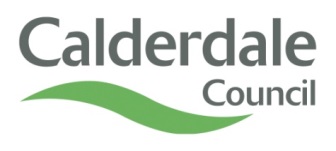 Dear (Carers Name)Child’s NameDecision to Impose Requirements under the Children Act 1989, Paragraph 6 of Schedule 8Further to the recent assessment undertaken by Calderdale Children’s Social Care regarding the above child(ren) in respect of the suitability of the private fostering arrangement made between you and (name of parents), to care for their child(ren).  You are advised that Calderdale Children’s Social Care has made the decision to approve the Private Fostering arrangement, but in order to ensure all of child(ren) name care needs are met the following requirements are imposed:Add details of the requirements to be imposed and the reason for doing so. Requirements may include:-Record the number, age and sex of children within the household including any other  proposed privately           fostered child(ren). Recommend any limits to the number of children in the household.       - Any changes to the standard of accommodation and equipment to be provided for the   child.- Any outstanding arrangements for the child (health, education and any other identified    needs).As you are aware this arrangement will be subject to ongoing review by Children’s Social Care and the Local Authority have the right to vary these requirements if determined to be in the best interest of child(ren) name.You should advice the allocated Social Worker of any changes to your circumstances that may affect the arrangement.  There will be an on-going requirement of statutory visits by the allocated Social Worker and Child In Need Reviews.You have a right to appeal to the Magistrates Court against this decision.  If you wish to appeal to the Court you must do so within 14 days of receiving this Notice.  If no appeal is lodged with the Court, this Notice has immediate effect from the date on which you receive it.  I have also sent a copy of this letter to the children’s parents to inform them of this requirement.  If you have any queries or concerns about anything in this letter, please do not hesitate to contact the allocated social worker on the above telephone number.  Yours sincerelyTeam ManagerOur ref:Our ref:Your ref:Your ref:Please contact:Please contact:Telephone:Telephone:01422 Fax:Fax:01422 E-mail:E-mail:Date:Date:Adults and Children’s ServicesChildren’s Social Care